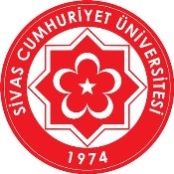                                                                    T.C      SİVAS CUMHURİYET ÜNİVERSİTESİZARA AHMET ÇUHADAROĞLU MESLEK YÜKSEKOKULU MÜDÜRLÜĞÜNE 	Yüksekokulunuz …………………………..Bölümü, ………………………….. Programı, …………….. numaralı ….. sınıf öğrencisiyim....................................................... Üniversitesi ………………………..Yüksekokulu ………………….. programından /  mezun oldum /ayrıldım.Ekli transkript ’imde görülen, aşağıda sıralı ve kayıtlı olduğum programda verilen, kredisi ve müfradatı aynı olan derslerden muaf olmak istiyorum.Gereğini bilgilerinize arz ederim.Eki:	1- Transkript           2- Ders içerikleri….../….../……	Adres :	………………………………					Adı SOYADI……………………………………….					      İmzaTelefon: ………………………………Muaf olmak istediğim dersler;Sıra NoDERSİN KODUDERSİN ADIAKTSDÖNEMİ